Example: Model Development Workflow for the Changes of Shape of Epithelial Cells due to Cell Cycle ProgressionWorking from the published article:Nematbakhsh, Ali, Wenzhao Sun, Pavel A. Brodskiy, Aboutaleb Amiri, Cody Narciso, Zhiliang Xu, Jeremiah J. Zartman, and Mark Alber. "Multi-scale computational study of the mechanical regulation of cell mitotic rounding in epithelia." PLOS Computational Biology 13, no. 5 (2017): e1005533.	Biological Observations						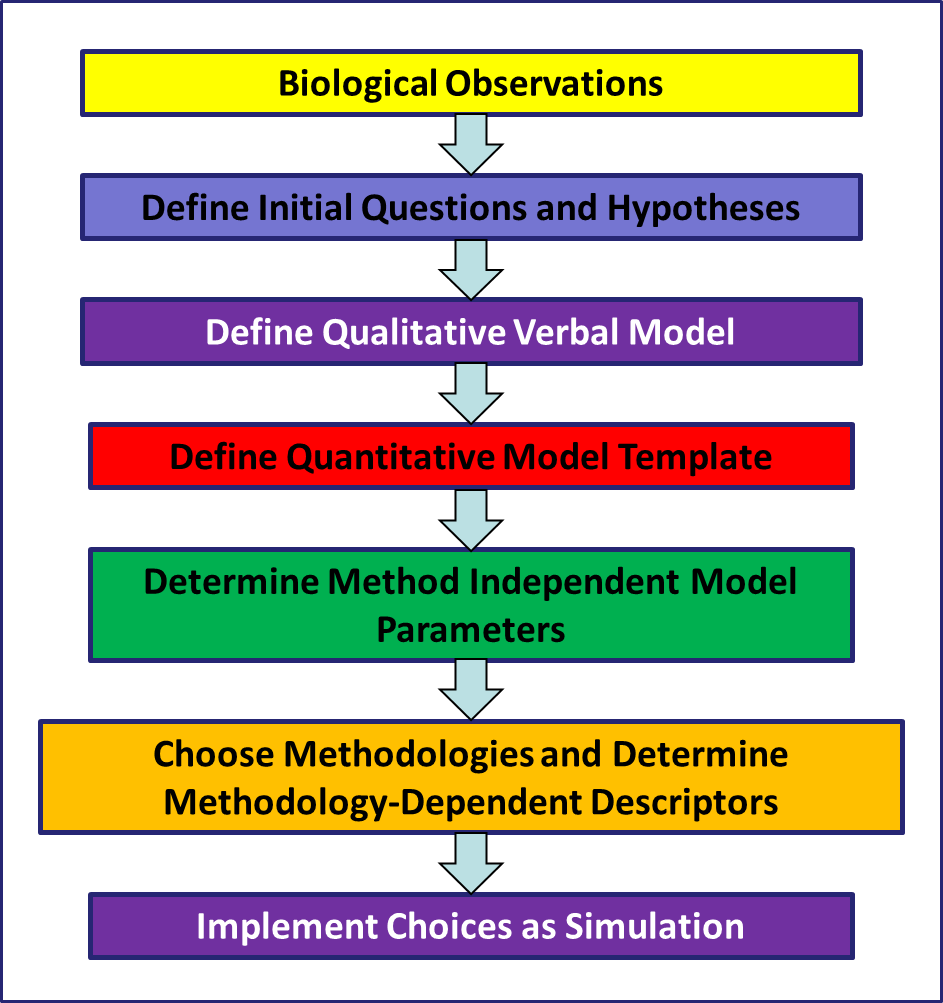 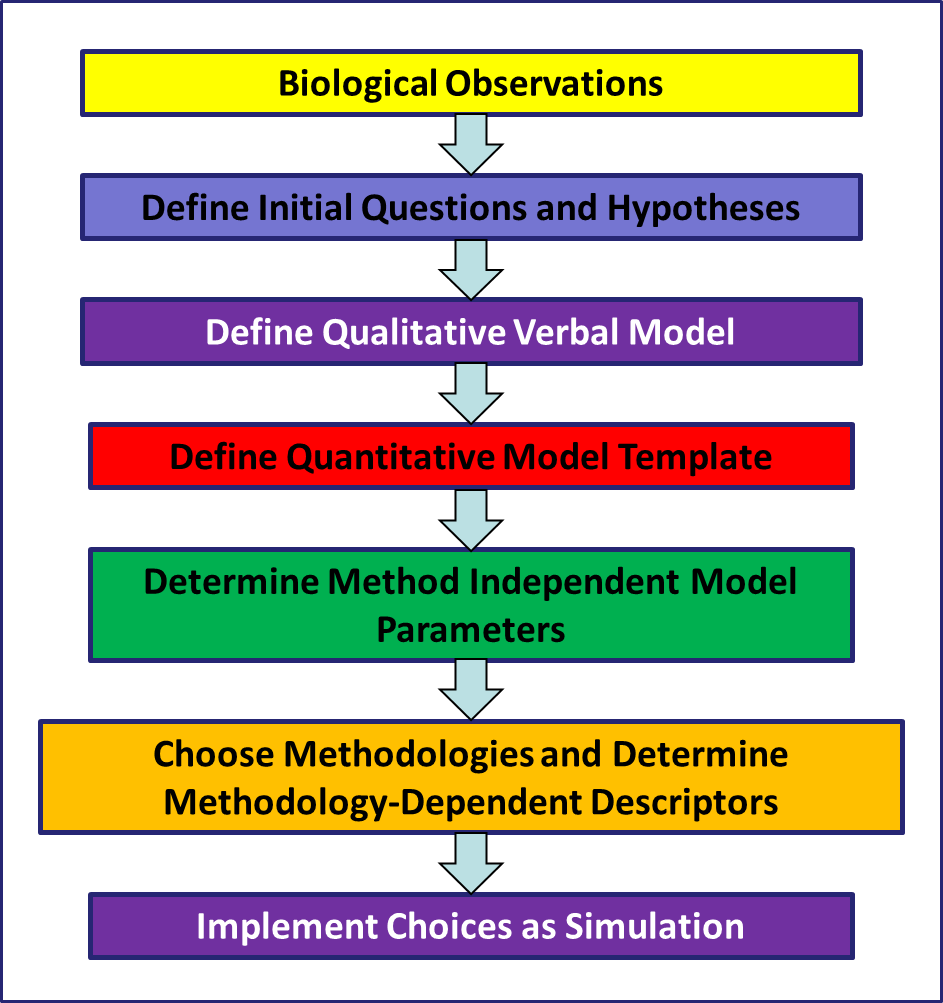 Apical surface of epithelial sheet in the wing disc of Drosophila with some cells undergoing mitosis. Fluorescent tag is GFP associated with E-cadherin, a protein responsible for forming impermeable connections between cells. 								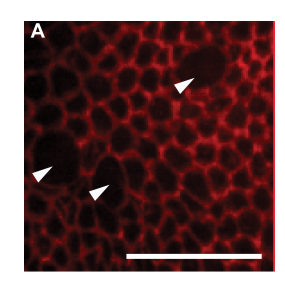 	(http://journals.plos.org/ploscompbiol/article?id=10.1371/journal.pcbi.1005533)	Initial Questions							Observables:		From the images can determine cell’s shape, i.e PERIMETER and SURFACE AREA and nature of ADHESION values. We infer the CELL CYCLE STATE of the Cell from the configuration, but we can’t measure it directly. 				General Questions:									All cells are not undergoing mitosis at the same time. But when they are, cells increase their apical surface area and become more round. They also seem to lose their adhesivity to neighbouring cells.		What is going on at the level of each individual cell? 				Defining Questions and Hypotheses								Problem: Why do Epithelial Cells entering mitosis become rounder 	and also decrease their adhesion to other cells?Governing Hypothesis: Increase in the cortical stiffness of the underlying actomyosin ring from the increased mass during mitosis results in the adjustment of shape. This also leads to reduced intracellular pressure reducing adhesion strengths.The changes in stiffness can be connected to an internal clock which cells use to keep track of time and division. Defining Qualitative Verbal Model								Objects: Cells (Representing apical domains in Epithelia)What are the Properties of our cells?Shape[Mass]—not observed but inferred fromPerimeter LengthSurface AreaCell Cycle Progression State {Interphase, Mitosis}What are the Behaviors of our cells?Cells vary their cortical stiffness depending on their Cell Cycle Progression State, specifically cells increase their cortical stiffness when their Cell Cycle Progression State reaches mitosis.Cells’ Mass increases as their Cell Cycle Progression State increasesCells divide when their Cell Cycle Progression State reaches mitosisAfter Division, Cell Cycle Progression resets to InterphaseWhat are the Interactions between our cells?Cells adhere to neighboring cells by forming adhesive junctions, cells reduce their adherence when their Cell Cycle Progression State reaches mitosisWhat are the Initial/Boundary Conditions and Tweaks?Initial Conditions:A fixed number of cells adjacent to each other, all with Cell Cycle Progression State set to InterphaseBoundary:An infinite universe Tweaks:NoneWhat are the Dynamics of the cells?The Cell Cycle Progression State increases stochastically in timeCells adjust their shapes in response to the forces acting on them internally and externallyCells change their cortical stiffness and adhesivity when their Cell Cycle Progression State reaches mitosis Express Qualitative Verbal Model as tables																		Define Quantitative Model TemplateCell Cycle Progression as a function of random growth :Surface Area Changes:Cortical Stiffness Changes:This affects perimeter: ObjectPropertiesProperty TypeAnnotation on TerminologySource ReferenceSource ReferenceUniverse(Medium)MESH:D004777https://link.springer.com/protocol/10.1007/978-1-59745-525-1_13New Concept but could be related to source in linkX-extentParameterSIO:000400PATO:0001708https://link.springer.com/protocol/10.1007/978-1-59745-525-1_13New Concept but could be related to source in linkY-extentParameterSIO:000401PATO:0001708https://link.springer.com/protocol/10.1007/978-1-59745-525-1_13New Concept but could be related to source in linkZ-extentParameterSIO:000402PATO:0001708https://link.springer.com/protocol/10.1007/978-1-59745-525-1_13New Concept but could be related to source in linkCellCL:0000000http://journals.plos.org/ploscompbiol/article?id=10.1371/journal.pcbi.1005533https://www.ncbi.nlm.nih.gov/pmc/articles/PMC3612985/http://journals.plos.org/ploscompbiol/article?id=10.1371/journal.pcbi.1005533https://www.ncbi.nlm.nih.gov/pmc/articles/PMC3612985/Perimeter(L)VariableSIO:000046https://link.springer.com/protocol/10.1007/978-1-59745-525-1_13New Concept but could be related to source in linkSurface Area(SA)VariableMESH:D001830https://link.springer.com/protocol/10.1007/978-1-59745-525-1_13New Concept but could be related to source in linkCell Cycle Progression(CP)VariableMESH:D002453Thesaurus:C25630http://journals.plos.org/ploscompbiol/article?id=10.1371/journal.pcbi.1005533http://journals.plos.org/ploscompbiol/article?id=10.1371/journal.pcbi.1005533BehaviorParticipant ObjectPropertiesCell GrowthCellSurface Area(SA)Cell DivisionCellSurface Area(SA)Cortical Stiffness()CellPerimeter(L)InteractionParticipant ObjectsPropertiesProperty TypeFormation of Adhesive JunctionsCell 1 with Cell 2 if neighboursAdhesion Strength(S)ParameterDynamicsParticipant ObjectsParticipant Behavior/InteractionsProperty AffectedStochastic Transition from Interphase to MitosisCellsCortical Stiffness,Growth,DivisionCell Cycle Progression(CP),Surface Area(SA)Dynamics of Cortical StiffnessCellsAdhesion Between CellsPerimeter(L), Adhesion Strength(S)